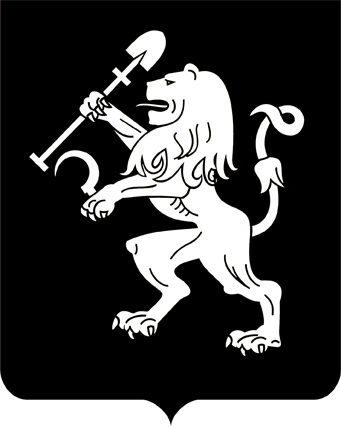 АДМИНИСТРАЦИЯ ГОРОДА КРАСНОЯРСКАПОСТАНОВЛЕНИЕО внесении изменения в постановление администрации города от 17.03.2014 № 136В целях совершенствования правовых актов города, руководствуясь статьями 41, 58, 59 Устава города Красноярска,ПОСТАНОВЛЯЮ:1. Внести изменение в абзац второй пункта 6 приложения 1 к постановлению администрации города от 17.03.2014 № 136 «О проведении ежегодного конкурса «Самый благоустроенный район города Красноярска», заменив слова «30 декабря» словами «17 декабря».2. Настоящее постановление опубликовать в газете «Городские            новости» и разместить на официальном сайте администрации города.3. Постановление вступает в силу со дня его официального опубликования.Глава города                                                              		        С.В. Еремин29.11.2021№ 947